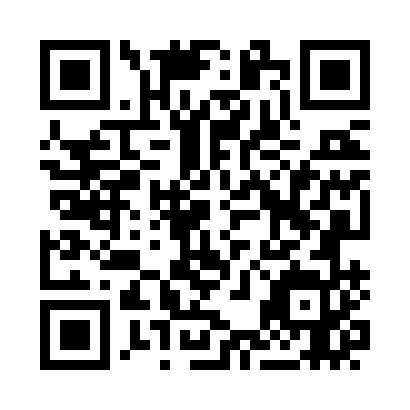 Prayer times for Heinfels, AustriaWed 1 May 2024 - Fri 31 May 2024High Latitude Method: Angle Based RulePrayer Calculation Method: Muslim World LeagueAsar Calculation Method: ShafiPrayer times provided by https://www.salahtimes.comDateDayFajrSunriseDhuhrAsrMaghribIsha1Wed3:515:551:075:068:2110:162Thu3:485:531:075:068:2210:193Fri3:465:521:075:068:2310:214Sat3:435:501:075:078:2510:235Sun3:415:491:075:078:2610:256Mon3:395:471:075:088:2710:277Tue3:365:461:075:088:2810:298Wed3:345:441:075:098:3010:329Thu3:315:431:075:098:3110:3410Fri3:295:421:075:108:3210:3611Sat3:275:401:075:108:3410:3812Sun3:245:391:075:118:3510:4013Mon3:225:381:075:118:3610:4214Tue3:195:371:075:128:3710:4515Wed3:175:351:075:128:3910:4716Thu3:155:341:075:128:4010:4917Fri3:125:331:075:138:4110:5118Sat3:105:321:075:138:4210:5319Sun3:085:311:075:148:4310:5620Mon3:065:301:075:148:4510:5821Tue3:035:291:075:158:4611:0022Wed3:015:281:075:158:4711:0223Thu2:595:271:075:158:4811:0424Fri2:575:261:075:168:4911:0625Sat2:555:251:075:168:5011:0826Sun2:535:241:075:178:5111:1027Mon2:515:231:075:178:5211:1228Tue2:505:231:085:178:5311:1429Wed2:505:221:085:188:5411:1630Thu2:495:211:085:188:5511:1831Fri2:495:211:085:198:5611:19